ЧЕРКАСЬКА ОБЛАСНА РАДАР І Ш Е Н Н Я11.09.2020 										№ 38-8/VIIПро призначенняСТОРОЖЕНКО-СІРЕНКО Н.І.на посаду директора комунального закладу"Школа вищої спортивної майстерності"Черкаської обласної радиВідповідно до частини третьої статті 21, статті 23 Кодексу законів
про працю України, пункту 20 частини першої статті 43 Закону України
"Про місцеве самоврядування в Україні", рішень обласної ради від 16.12.2016 № 10-18/VIІ "Про управління суб’єктами та об’єктами спільної власності територіальних громад сіл, селищ, міст Черкаської області" (із змінами),
від 16.12.2016 № 10-22/VIІ "Про порядок укладання контрактів з керівниками підприємств, установ, закладів спільної власності територіальних громад сіл, селищ, міст Черкаської області та затвердження типових форм контрактів"
(із змінами), враховуючи протокол засідання конкурсної комісії з проведення конкурсного відбору на зайняття посади директора комунального закладу "Школа вищої спортивної майстерності" Черкаської обласної ради
від 15.07.2020 № 2, заяву СТОРОЖЕНКО-СІРЕНКО Н.І. від 16.07.2020, обласна рада в и р і ш и л а:1. ПРИЗНАЧИТИ СТОРОЖЕНКО-СІРЕНКО Наталію Іванівну на посаду директора комунального закладу "Школа вищої спортивної майстерності" Черкаської обласної ради з 23 вересня 2020 року шляхом укладання з нею контракту строком на п’ять років за результатами конкурсу.2. Контроль за виконанням рішення покласти на постійну комісію обласної ради з питань комунальної власності, підприємництва та регуляторної політики.Голова									А. ПІДГОРНИЙ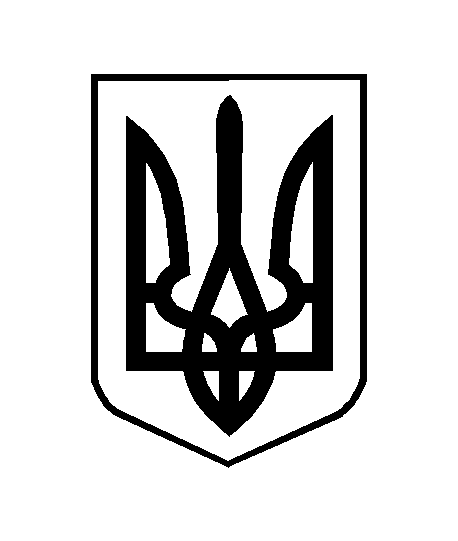 